	BCH ĐOÀN TP. HỒ CHÍ MINH	      ĐOÀN TNCS HỒ CHÍ MINH             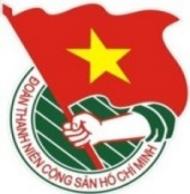 	***		TUẦN	          TP. Hồ Chí Minh, ngày 12 tháng 6 năm 2022	24/2022LỊCH LÀM VIỆC CỦA BAN THƯỜNG VỤ THÀNH ĐOÀN		(Từ 13-6-2022 đến 19-6-2022)---------* Trọng tâm: - Kiểm tra công tác Đoàn và phong trào thanh niên khu vực Trường học trực thuộc Thành Đoàn năm học 2021 - 2022.- Hoạt động khai mạc Hè năm 2022.* Lịch làm việc thay thư mời trong nội bộ Cơ quan Thành Đoàn.Lưu ý: Các đơn vị có thể tải lịch công tác tuần tại Trang thông tin điện tử Văn phòng Thành Đoàn vào ngày Chủ nhật hàng tuần.	TL. BAN THƯỜNG VỤ THÀNH ĐOÀN	CHÁNH VĂN PHÒNG	(Đã ký)	Nguyễn Tất ToànNGÀYGIỜNỘI DUNG - THÀNH PHẦNĐỊA ĐIỂMTHỨ HAI13-607g00Dự kỳ họp thứ 3, Quốc hội khóa XV năm 2022 (Từ ngày 23/5/2022 đến 16/6/2022) (TP: đ/c T.Phương)Hà NộiTHỨ HAI13-609g00Họp giao ban Thường trực - Văn phòng (TP: đ/c M.Hải, T.Hà, T.Nguyên, lãnh đạo VP)P.B2THỨ HAI13-609g30Họp giao ban Báo Tuổi Trẻ (TP: đ/c H.Trân)Báo Tuổi TrẻTHỨ HAI13-614g00Kiểm tra công tác Đoàn và phong trào thanh niên khu vực Trường học trực thuộc Thành Đoàn năm học 2021 - 2022 - cả tuần (TP: đ/c M.Hải, T.Hà, T.Nguyên, thành phần các đoàn kiểm tra theo thông báo phân công)Cơ sởTHỨ HAI13-614g00  Dự buổi giám sát của Ban Tuyên giáo Thành ủy về việc thực hiện Chỉ thị số 17 (TP: đ/c T.Nguyên, H.Trân, H.Yến)MTTQVNThành phốTHỨ HAI13-617g00  Họp chuẩn bị phương án tổ chức các hoạt động của thanh niên, thiếu nhi thành phố trong khuôn khổ Ngày hội Thành phố Hồ Chí Minh năm 2022 (TP: đ/c T.Hà, Tr.Quang, N.Nhung, đại diện lãnh đạo đơn vị sự nghiệp theo thư mời)P.A9THỨ HAI13-617g30  Họp về phương án sửa chữa Ký túc xá Sinh viên Lào tại TP.HCM (TP: đ/c M.Hải, N.Linh, T.Nhã - KTX SV Lào, đại diện lãnh đạo VP, Tổ KT-DA, Tổ TC)P.B2THỨ ba14-609g00  Làm việc với Viện Khoa học Vật liệu ứng dụng (TP: đ/c K.Thành, lãnh đạo Viện Khoa học Vật liệu ứng dụng, Trung tâm PTKHCNT)Trung tâm PTKHCNTTHỨ ba14-611g00✪  Trao quyết định nhân sự Quận Đoàn 6 (TP: đ/c M.Hải, Ban TNTH, Ban TC-KT, Ban MT-ANQP-ĐBDC)Cơ sởTHỨ ba14-614g00  Dự Hội nghị góp ý dự thảo Kế hoạch triển khai công tác tổ chức Hội chợ Du lịch Quốc tế TP.HCM lần thứ 16 năm 2022 (TP: đ/c Tr.Quang)Sở Du lịch Thành phốTHỨ ba14-614g00Dự buổi giám sát của Thường trực Hội đồng nhân dân Thành phố về thực hiện Chương trình Giảm nghèo bền vững của thành phố giai đoạn 2021 - 2025 (TP: đ/c H.Minh, Ban CNLĐ)UBND Thành phốTHỨ ba14-615g00Dự Lễ ký kết thỏa thuận hợp tác giữa Trường ĐH Sư phạm Thể dục thể thao TP.HCM và Trường Đoàn Lý Tự Trọng (TP: đ/c N.Nguyệt)Theo thư mờiTHỨ ba14-617g00Họp Tổ công tác phụ trách hậu cần, thăm quân, tổng hợp, an ninh, thi đua, khen thưởng hè năm 2022 (TP: đ/c M.Hải, P.Thảo, T.Toàn, thành viên Tổ công tác theo phân công)P.B2THỨ ba14-617g00  Làm việc với Đoàn Trường ĐH Văn Lang về công tác tổ chức Đại hội Đoàn (TP: đ/c N.Linh, Ban TNTH, Ban TC-KT)P.A9THỨ ba14-617g00  Họp Tổ công tác phụ trách Ngày hoạt động cao điểm “Chiến sĩ tình nguyện chung tay xây dựng nông thôn mới (TP: đ/c Tr.Quang, H.Hải, thành viên Tổ công tác theo thông báo phân công)P.A1THỨ ba14-617g30  Làm việc với Hãng Phim Trẻ về nội dung phối hợp trong 6 tháng cuối năm 2022 (TP: đ/c H.Trân, Ban TG-ĐN)P.C6THỨ Tư15-608g00  Dự Đại hội Hội Chữ thập đỏ TP.HCM lần thứ VII, nhiệm kỳ 2022 - 2027 - Phiên trù bị (TP: đ/c N.Linh, Tr.Quang)Hội trường Thành phốTHỨ Tư15-608g30Họp Tổ thư ký thực hiện Bộ tiêu chí đánh giá công tác Đoàn và phong trào thanh thiếu nhi thành phố năm 2022 (TP: đ/c M.Hải, T.Toàn, thành viên Tổ thư ký theo phân công)P.B2THỨ Tư15-610g00  Họp Hội đồng Giải thưởng "Ngòi bút trẻ" dành cho đoàn viên tiêu biểu trong lĩnh vực báo chí năm 2022 (TP: đ/c M.Hải, T.Hà, T.Nguyên, Ban Thường vụ Thành Đoàn, Ban TG-ĐN)P.B2THỨ Tư15-614g00  Làm việc với Liên hiệp các tổ chức hữu nghị TP.HCM (TP: đ/c K.Thành, Đ.Sự, Trung tâm PTKHCNT)Theo thư mờiTHỨ Tư15-615g00  Họp liên tịch Đại hội Đoàn Tổng Công ty Văn hóa Sài Gòn - TNHH MTV nhiệm kỳ 2022 - 2027 (TP: đ/c N.Nguyệt, T.Ánh, Ban CNLĐ)	)Cơ sởTHỨ Tư15-616g30  Trao quyết định nhân sự và làm việc với Đoàn Sở Lao động, Thương binh và Xã hội Thành phố về công tác tổ chức Đại hội Đoàn (TP: đ/c T.Hà, Ban TN, Ban TC-KT)Cơ sởTHỨ NĂM16-608g00  Dự Đại hội Hội Chữ thập đỏ TP.HCM lần thứ VII, nhiệm kỳ 2022 - 2027 - Phiên chính thức (TP: đ/c Thường trực Thành Đoàn, N.Linh, Tr.Quang)Hội trường Thành phốTHỨ NĂM16-608g00  Dự Đại hội Câu lạc bộ Truyền thống kháng chiến TP.HCM Khối Nhà báo cao tuổi lần thứ V, nhiệm kỳ 2022 - 2027 (TP: đ/c H.Trân, Đ.Đạt)Theo thư mờiTHỨ NĂM16-617g00  Họp góp ý Kế hoạch tổ chức đợt hoạt động "Đền ơn đáp nghĩa" kỷ niệm 75 năm Ngày Thương binh - Liệt sĩ (27/7/1947 - 27/7/2022) (TP: đ/c Tr.Quang, S.Nhân, Trung tâm CTXHTN)05 ĐTHTHỨ SÁU17-607g30📷Vòng chung kết Liên hoan Đội tuyên truyền măng non toàn thành năm 2022 (TP: đ/c T.Hà, Ban TN)NTN TPTHỨ SÁU17-613g30Dự Đại hội đại biểu Đoàn TNCS Hồ Chí Minh Tổng Công ty Xây dựng Sài Gòn - TNHH MTV lần thứ VII, nhiệm kỳ 2022 - 2027 (TP: đ/c N.Nguyệt, P.Lâm, VP, Ban CNLĐ, Ban TC-KT)Cơ sởTHỨ SÁU17-617g30  Họp liên tịch Đại hội Đoàn Trường ĐH Sài Gòn nhiệm kỳ 2022 - 2024 (TP: đ/c H.Trân, K.Tuyền, K.Ngọc, Ban TNTH, Ban TC-KT)Cơ sởTHỨ BẢY18-607g30  Dự Đại hội đại biểu Phật giáo TP.HCM (TP: đ/c Tr.Quang, S.Nhân)Theo thư mờiTHỨ BẢY18-607g45  Dự Đại hội đại biểu Đoàn Tổng Công ty Văn hóa Sài Gòn - TNHH MTV nhiệm kỳ 2022 - 2027 (TP: đ/c T.Nguyên, N.Nguyệt, T.Ánh, Ban CNLĐ)Cơ sởTHỨ BẢY18-608g00✪📷Hoạt động khai mạc Hè năm 2022 (TP: đ/c Thường trực Thành Đoàn, Ban TN, cán bộ theo thông báo phân công)Cơ sởTHỨ BẢY18-608g30✪📷 Ngày hội trẻ em năm 2022 (TP: đ/c T.Hà, Ban TN)NVHPN(Cơ sở 2)THỨ BẢY18-613g00✪Dự Đại hội đại biểu Đoàn TNCS Hồ Chí Minh Trường ĐH Sư phạm Kỹ thuật TP.HCM lần thứ XXI, nhiệm kỳ 2022 - 2024 (TP: đ/c T.Phương, N.Linh, Ban TNTH, Ban TC-KT)Cơ sởCHỦ NHẬT19-607g00📷  Vòng chung kết Hội thi Tin học trẻ TP.HCM lần thứ 31 - năm 2022 (TP: đ/c Thường trực Thành Đoàn, K.Thành, Đ.Sự, Ban Giám khảo, thí sinh dự thi, Trung tâm PTKHCNT)ĐH Tài chính - MarketingCHỦ NHẬT19-607g00📷  Lớp tập huấn Bí thư, Phó Bí thư Chi đoàn khu vực ngoài nhà nước năm 2022 (TP: đ/c H.Minh, Ban CNLĐ)HTCHỦ NHẬT19-608g00✪📷Dự Hội nghị giao ban công tác Đoàn và phong trào thanh thiếu nhi Cụm Đông Nam Bộ 6 tháng đầu năm 2022 (TP: đ/c T.Phương, Ban Thường vụ Thành Đoàn, VP)TỉnhBình DươngCHỦ NHẬT19-608g00  📷Hội nghị tập huấn Đội, Nhóm trưởng, Chỉ huy trưởng cấp xã Chiến dịch tình nguyện Mùa hè xanh lần thứ 29 - năm 2022 (TP: đ/c N.Linh, Ban Chỉ huy chiến dịch cấp Thành và cơ sở, thành phần theo thông báo)NVHTNCHỦ NHẬT19-609g00  Chương trình Trí thức Khoa học trẻ tình nguyện - Tập huấn chuyên đề "Chuyển đổi số dành cho cán bộ Đoàn" (TP: đ/c K.Thành, Đ.Sự, báo cáo viên, Trung tâm PTKHCNT)Huyện Củ ChiCHỦ NHẬT19-613g30  Dự Lễ trao học bổng "Học không bao giờ cùng" lần thứ hai (TP: đ/c P.Thảo)Nhà khách T78